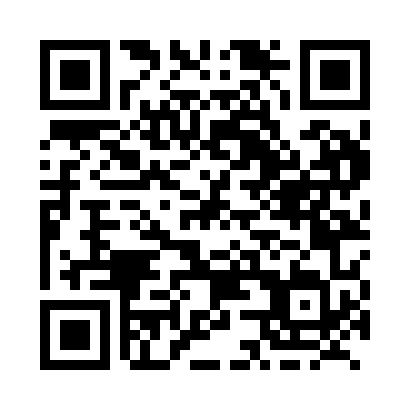 Prayer times for Bluesky, Alberta, CanadaWed 1 May 2024 - Fri 31 May 2024High Latitude Method: Angle Based RulePrayer Calculation Method: Islamic Society of North AmericaAsar Calculation Method: HanafiPrayer times provided by https://www.salahtimes.comDateDayFajrSunriseDhuhrAsrMaghribIsha1Wed3:596:071:507:039:3411:422Thu3:586:051:507:049:3611:433Fri3:566:021:507:059:3811:444Sat3:556:001:507:079:4011:455Sun3:545:581:507:089:4211:466Mon3:535:561:507:099:4411:477Tue3:525:541:497:109:4611:488Wed3:515:521:497:119:4811:499Thu3:505:501:497:129:5011:5010Fri3:495:481:497:149:5211:5111Sat3:485:461:497:159:5411:5212Sun3:475:441:497:169:5611:5313Mon3:465:421:497:179:5811:5414Tue3:455:401:497:1810:0011:5515Wed3:445:381:497:1910:0111:5616Thu3:435:361:497:2010:0311:5717Fri3:425:351:497:2110:0511:5718Sat3:415:331:497:2210:0711:5819Sun3:415:311:497:2310:0911:5920Mon3:405:301:507:2410:1012:0021Tue3:395:281:507:2510:1212:0122Wed3:385:261:507:2610:1412:0223Thu3:385:251:507:2710:1512:0324Fri3:375:231:507:2810:1712:0425Sat3:365:221:507:2910:1912:0526Sun3:365:211:507:3010:2012:0527Mon3:355:191:507:3110:2212:0628Tue3:345:181:507:3110:2312:0729Wed3:345:171:507:3210:2512:0830Thu3:335:161:517:3310:2612:0931Fri3:335:151:517:3410:2812:09